FROM: Name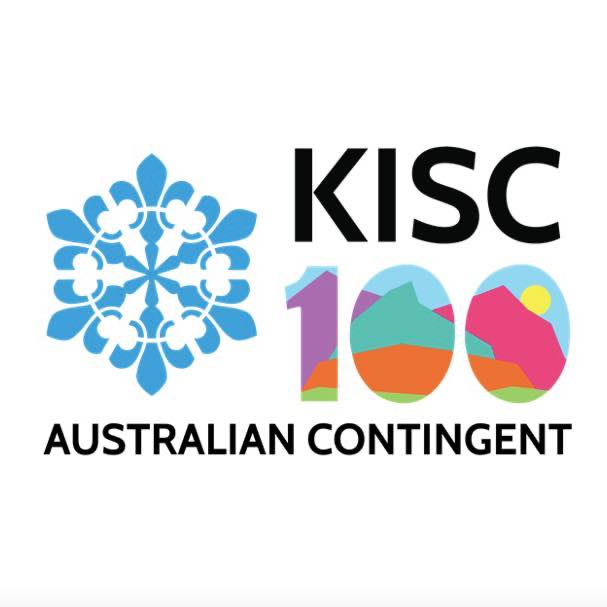 Scout GroupAddressPhone: Email: TO: NameOrganisationAddressDear (insert name),My name is (Insert name). I am (age) years old and I attend (insert school/ study at (TAFE/Uni) / work at (insert job)). I am a (Scout/Venturer/Rover/Leader) at (insert Scout Group). I have been selected to represent Australia as part of the KISC100 Australian Contingent to Switzerland in 2023. I am writing to you to request financial assistance for this amazing opportunity.Add some explanation of your time in Scouting, what you have learned/achieved in your time and any goals you are working towards. Talk about what you enjoy about Scouting. Have you attended any major events before?In 2023, the Kandersteg International Scout Centre (KISC) is celebrating it’s 100th anniversary. KISC is a permanent mini jamboree (a gathering of/event for Scouts) which was set-up by Lord Baden-Powell, the founder of Scouting. It was established in the Swiss Alps in 1923 for Scouts from around the world to come together in peace and mutual respect. Australia is sending over a Contingent in early July 2023 to take part in the celebrations of KISC’s 100th year. I have been selected to attend as part of this Contingent which comprises of 230 Scouts aged 14-25 years of age and Adult Leaders from around Australia. We will be camping at the KISC for 2 weeks, taking part in all the activities they have to offer such as beautiful hikes, white water rafting, their renowned international campfire and meeting the other international Scouts visiting at the same time as we are. Write about why you want to attend this trip, what you will gain from the experience and how you have been preparing for the event.The participation fee for this event is ($4,990/$2240). I have been (what do you do for work or have done to fundraise?) to earn money and fundraise to pay for this event. Any financial assistance provided by (company name/community group) would be gratefully received. Thank you for your time and consideration of my request.Yours Sincerely,NameScout Group